บันทึกข้อความ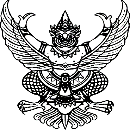 ส่วนงาน สถาบันบริการตรวจสอบคุณภาพและมาตรฐานผลิตภัณฑ์  โทร. 5643ที่ อว 69.26.1/       				 วันที่ วว  ดด  ปปปปเรื่อง ..........................................................	เรียน	ภาคเหตุ ...................................................................................................................................……………………………………………………………………………………………………………………………………………………………………......................................................................................................................................................................		ภาคความประสงค์.....................................................................................................................              ……………………………………………………………………………………………………………………………………………………………………......................................................................................................................................................................		จึงเรียนมาเพื่อโปรด...................  (ผู้ช่วยศาสตราจารย์ ดร.กรผกา  อรรคนิตย์)			      			        	          ผู้อำนวยการ     สถาบันบริการตรวจสอบคุณภาพและมาตรฐานผลิตภัณฑ์		               